Открытый урок по теме: «Принятие решений за доской»Кузнецов С.В.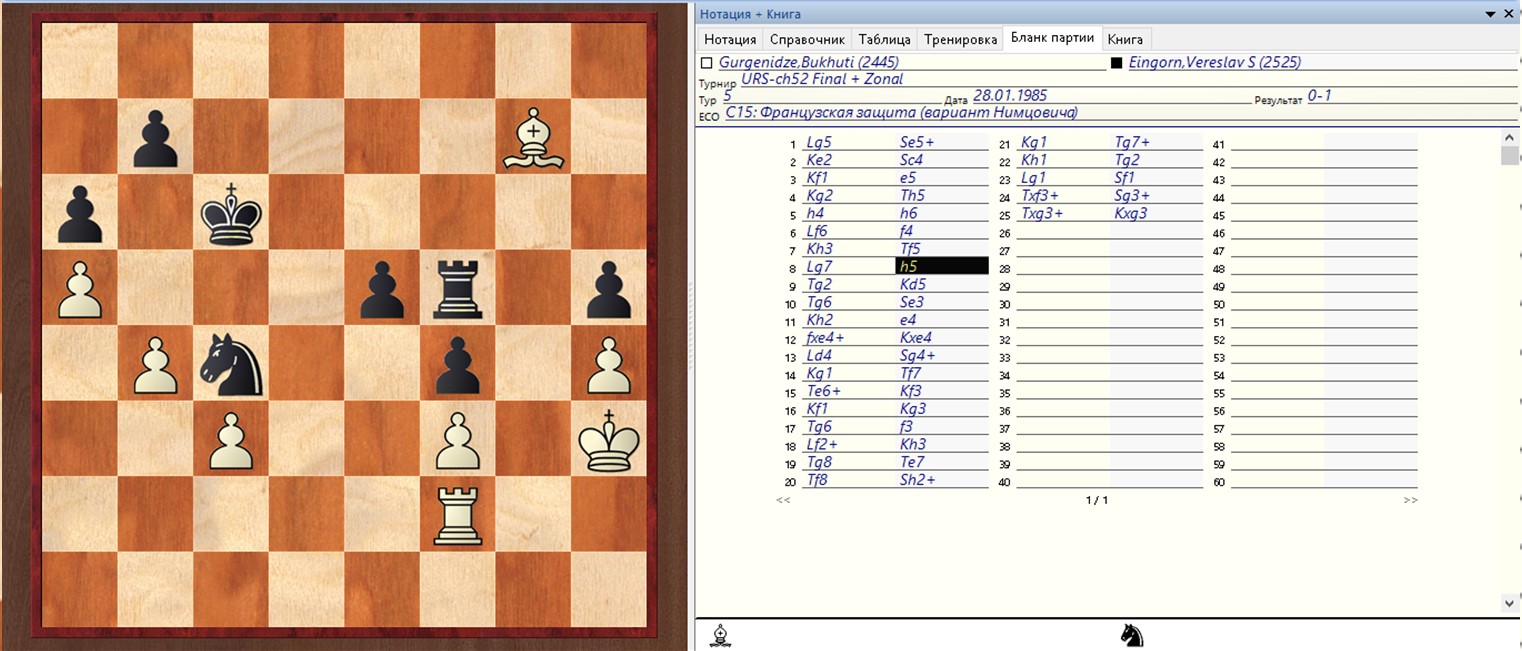 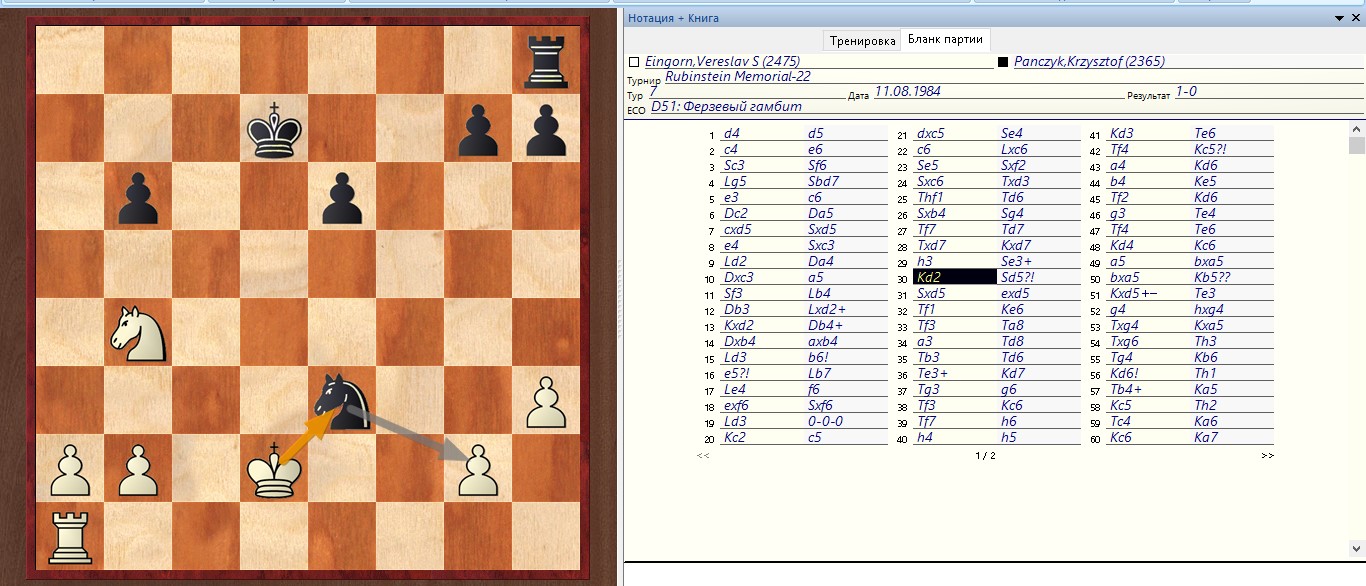 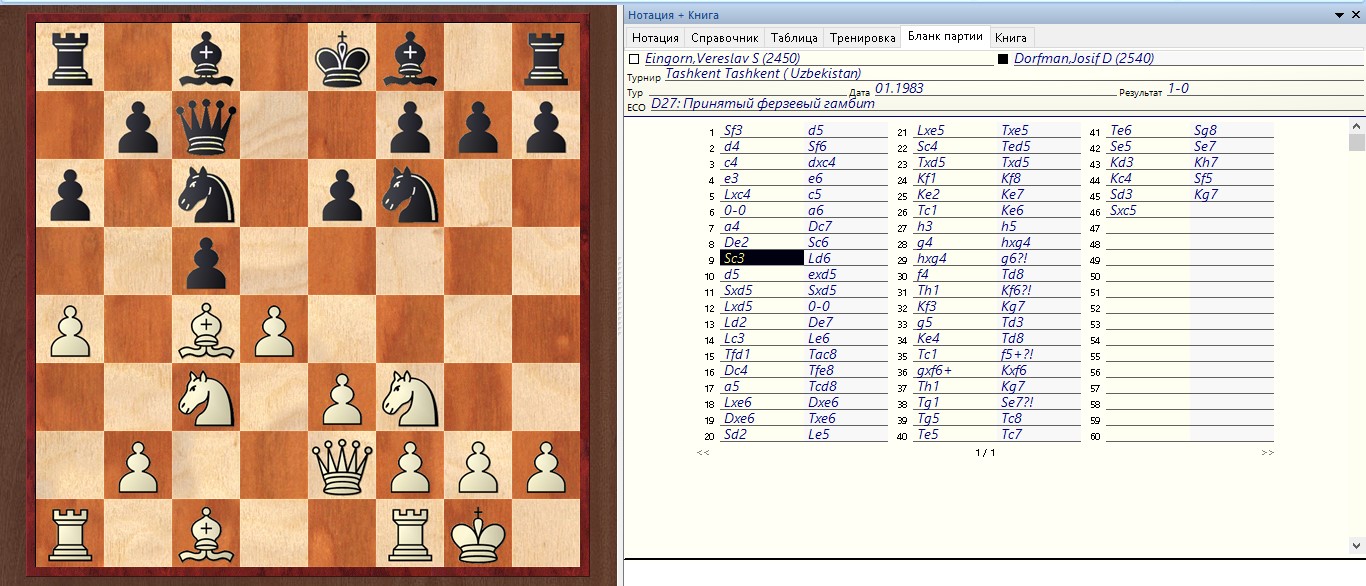 